                                                                   П Р И К А З от 01 декабря 2021 г.		             			       	            №  16В соответствии с частями 3.7 и 3.10 статьи 2 Федерального закона от 3 ноября 2006 года  № 174-ФЗ «Об автономных учреждениях», частью 16 статьи 30 Федерального закона от 8 мая 2010 года  № 83-ФЗ  «О внесении изменений в отдельные законодательные акты Российской Федерации в связи с совершенствованием правового положения муниципальных (муниципальных) учреждений»п р и к а з ы в а ю:1. Утвердить прилагаемый Порядок санкционирования расходов муниципальных бюджетных учреждений муниципального образования «Город Адыгейск» и муниципальных  автономных  учреждений  муниципального образования «Город Адыгейск»,  источником финансового обеспечения которых являются субсидии, полученные     в    соответствии   с   абзацем    вторым   пункта  1  статьи    78.1    и статьей 78.2 Бюджетного кодекса Российской Федерации.2. Настоящий приказ вступает в силу с 1 января 2022 года.Начальник финансового управления                                        С.Г.Панеш                                                                               Утвержденприказом  финансового управленияадминистрации муниципального образования «Город Адыгейск»от  01 декабря 2021г. №16Порядоксанкционирования расходов муниципальных бюджетных учреждений муниципального образования «Город Адыгейск" и муниципальных автономных учреждений муниципального образования «Город Адыгейск", источником финансового обеспечения, которых являются субсидии, полученные в соответствии с абзацем вторым пункта 1 статьи 78.1 и статьей 78.2 Бюджетного кодекса Российской ФедерацииНастоящий Порядок устанавливает правила санкционирования расходов муниципальных бюджетных учреждений муниципального образования «Город Адыгейск" и муниципальных автономных учреждений муниципального образования «Город Адыгейск" (далее - учреждения), источником финансового обеспечения которых являются субсидии,  предоставленные учреждениям в соответствии с абзацем вторым пункта 1 статьи 78.1 Бюджетного кодекса Российской Федерации, и субсидии на осуществление капитальных вложений в объекты капитального строительства государственной собственности муниципального образования «Город Адыгейск" или приобретение объектов недвижимого имущества в государственную собственность муниципального образования «Город Адыгейск" в соответствии со статьей 78.2 Бюджетного кодекса Российской Федерации (далее - целевые субсидии).Положения настоящего Порядка, установленные для учреждений, распространяются на их обособленные подразделения, осуществляющие операции с целевыми субсидиями (далее - обособленное подразделение).2. Учет операций по санкционированию расходов учреждения, источником финансового обеспечения которых являются целевые субсидии (далее - целевые расходы), поступающие учреждению,  осуществляется на отдельном лицевом счете (далее - лицевой счет по иным субсидиям), открываемом учреждению в Органе, осуществляющем казначейское обслуживание исполнения республиканского бюджета Республики Адыгея (далее - Орган, осуществляющий казначейское обслуживание исполнения  бюджета), в порядке, установленном Федеральным казначейством.3. Исполнительный орган государственной власти муниципального образования «Город Адыгейск", осуществляющий функции и полномочия учредителя, в отношении учреждения (далее - Учредитель), ежегодно в течение одного месяца со дня вступления в силу Закона о бюджете муниципального образования «Город Адыгейск" на соответствующий финансовый год или принятия нормативного акта, устанавливающего порядок предоставления целевой субсидии, представляет на бумажном носителе в  Финансовое управление муниципального образования «Город Адыгейск» (далее – Финансовое управление) Перечень целевых субсидий на соответствующий финансовый год в двух экземплярах по форме согласно приложению № 1 к настоящему Порядку, в котором отражаются целевые субсидии, предоставляемые в соответствующем финансовом году находящимся в его ведении учреждениям.Перечень целевых субсидий формируется Учредителем, в разрезе аналитических кодов, присвоенных Финансовым управлением для учета операций с целевыми субсидиями (далее - код субсидии) по каждой целевой субсидии.4. Отраслевые отделы Финансового управления, курирующие соответствующие расходы (далее - курирующие отделы Финансового управления), проверяют Перечень целевых субсидий на соответствие установленной форме, на наличие в сводной бюджетной росписи  бюджета  муниципального образования «Город Адыгейск» на соответствующий финансовый год бюджетных ассигнований, предусмотренных Учредителю как главному распорядителю бюджетных средств, по кодам классификации расходов  бюджета муниципального образования «Город Адыгейск", указанным им в Перечне целевых субсидий, а также на соответствие наименования субсидии ее наименованию, указанному в нормативном правовом акте, устанавливающем порядок предоставления целевой субсидии.5. В случае если форма или информация, указанная в Перечне целевых субсидий, не соответствуют требованиям, установленным пунктами 3, 4 настоящего Порядка, Финансовое управление не позднее двух рабочих дней, следующих за днем представления Перечня целевых субсидий, возвращает Учредителю Перечень целевых субсидий с указанием причин возврата.При отсутствии замечаний специалист курирующего отдела Финансового управления визирует два экземпляра Перечня целевых субсидий. Один экземпляр направляется в Управление бюджетного учета и отчетности исполнения бюджетов Финансового управления, второй экземпляр возвращается Учредителю для представления в Орган, осуществляющий казначейское обслуживание исполнения бюджета.6. При внесении в течение финансового года изменений в Перечень целевых субсидий, в части его дополнения, Учредитель представляет в соответствии с настоящим Порядком в Финансовое управление измененный Перечень целевых субсидий по форме согласно приложению № 1 к настоящему Порядку.7. Для осуществления оплаты денежных обязательств учреждений, источником финансового обеспечения которых являются целевые субсидии (далее - целевые расходы), по каждому учреждению Учредителем представляются в Финансовое управление Сведения об операциях с целевыми субсидиями, предоставленными учреждению на соответствующий финансовый год по форме согласно приложению № 2 к настоящему Порядку (далее - Сведения), утвержденные Учредителем.Сведения представляются на бумажном носителе и в электронном виде.8. Информация, содержащаяся в Сведениях, должна соответствовать информации, указанной в Перечне целевых субсидий.При внесении изменений в Сведения Учредитель представляет в соответствии с настоящим Порядком в Финансовое управление Сведения, в которых указываются показатели с учетом внесенных в Сведения изменений.9. Для осуществления целевых расходов, источником финансового обеспечения которых являются неиспользованные на начало текущего финансового года остатки целевых субсидий прошлых лет, на суммы которых согласно решению соответствующего главного распорядителя бюджетных средств подтверждена потребность в направлении их на те же цели (далее - разрешенный к использованию остаток целевой субсидии), Учредителем представляются в Финансовое управление Сведения, в которых сумма разрешенного к использованию остатка целевой субсидии прошлых лет указывается в графе 8 Сведений с указанием кода целевой субсидии в графе 2.Неиспользованные на начало текущего финансового года остатки целевых субсидий прошлых лет, суммы которых не отражены в Сведениях в соответствии с настоящим пунктом, учитываются на лицевом счете, открытом учреждению, без права расходования.10. Курирующие отделы Финансового управления в течение двух рабочих дней, следующих за днем представления в Финансовое управление Сведений, проверяют их на соответствие установленной форме и содержащейся в ней информации в пределах полномочий в установленной сфере деятельности.В случае если форма или информация, указанная в Сведениях, не соответствует требованиям, установленным пунктами 8, 9 настоящего Порядка, Финансовое управление не позднее рабочего дня, следующего за днем представления Сведений, возвращает Учредителю Сведения с указанием причин возврата.При отсутствии замечаний специалист курирующего отдела Финансового управления визирует Сведения и возвращает учредителю для представления в Орган, осуществляющий казначейское обслуживание исполнения бюджета.11. Санкционирование оплаты денежных обязательств учреждений, источником финансового обеспечения которых являются целевые субсидии, осуществляет Орган, осуществляющий казначейское обслуживание исполнения бюджета.12. Целевые расходы осуществляются на основании представленных учреждением платежных документов, которые должны соответствовать следующим требованиям:1) соответствие платежных документов Порядку казначейского обслуживания (Правилам обеспечения наличными денежными средствами и денежными средствами, предназначенными для осуществления расчетов по операциям, совершаемым с использованием платежных карт, участников системы казначейских платежей);2) наличие указанного(ых) в платежном документе кода (кодов) по бюджетной классификации Российской Федерации (далее - код по бюджетной классификации) и кода субсидии в Сведениях;3) соответствие указанного в платежном документе кода по бюджетной классификации коду по бюджетной классификации, указанному в Сведениях по соответствующему коду субсидии;4) соответствие указанного в платежном документе кода вида расходов текстовому назначению платежа, исходя из содержания текста назначения платежа, в соответствии с утвержденным в установленном порядке Министерством финансов Российской Федерации порядком применения бюджетной классификации Российской Федерации;5) соответствие содержания операции по оплате денежных обязательств на поставки товаров, выполнение работ, оказание услуг, аренды, исходя из документа-основания, предусмотренного пунктом 13 настоящего Порядка, коду вида расходов, коду целевой субсидии и содержанию текста назначения платежа;6) непревышение суммы, указанной в платежном документе, над суммой остатка расходов по соответствующему коду вида расходов и соответствующему коду субсидии, учтенным на лицевом счете по иным субсидиям;7) непревышение предельных размеров авансовых платежей, определенных в соответствии с нормативными правовыми актами, регулирующими бюджетные правоотношения, для получателей средств  бюджета муниципального образования «Город Адыгейск";8) соответствие информации, указанной в платежном документе, Сведениям.13. Для подтверждения возникновения денежного обязательства по поставке товаров, выполнению работ, оказанию услуг, аренде учреждение представляет в Орган, осуществляющий казначейское обслуживание исполнения бюджета, вместе с платежным документом указанные в нем документы, подтверждающие возникновение денежного обязательства: контракт, договор, соглашение, счет, накладная, счет-фактура, акт выполненных работ, универсальный передаточный документ.14. В случае если форма или информация, указанная в платежном документе, не соответствуют требованиям, установленным пунктом 12 настоящего Порядка, Орган, осуществляющий казначейское обслуживание исполнения бюджета, в установленном им порядке возвращает представленный платежный документ учреждению с указанием причины возврата.15. При положительном результате проверки в соответствии с требованиями, установленными настоящим Порядком, платежный документ принимается к исполнению.В платежном документе, представленном на бумажном носителе, уполномоченным работником Органа, осуществляющего казначейское обслуживание исполнения бюджета, проставляется отметка, подтверждающая санкционирование оплаты денежных обязательств учреждения с указанием даты, подписи, расшифровки подписи, содержащей фамилию, инициалы указанного работника.16. Операции по целевым расходам осуществляются в пределах средств, отраженных по соответствующему коду субсидии на лицевом счете по иным субсидиям. Суммы, зачисленные в установленном порядке на счет Органа, осуществляющего казначейское обслуживание исполнения бюджета, для учета операций со средствами бюджетных (автономных) учреждений, на основании расчетных документов, в которых не указан или указан несуществующий код субсидии, учитываются Органом, осуществляющим казначейское обслуживание исполнения бюджета, на лицевом счете по иным субсидиям, открытом учреждению, без права расходования.17. Положения подпункта 6 пункта 12 настоящего Порядка не распространяются на санкционирование оплаты денежных обязательств учреждения по исполнению в установленном порядке исполнительных документов, предусматривающих обращение взыскания на средства учреждения.Учреждение вправе направить средства, полученные им в установленном порядке от осуществления предусмотренных его уставом видов деятельности, на возмещение расходов, произведенных в связи с исполнением исполнительных документов за счет целевых субсидий в порядке, установленном Федеральным казначейством.Приложение № 1к Порядку санкционирования расходов муниципальных бюджетных учреждений муниципального образования «Город Адыгейск"  и муниципальных автономных учреждений муниципального образования «Город Адыгейск", источником финансового обеспечения которых являются субсидии, полученные в соответствии с абзацем вторым пункта 1 статьи 78.1 и статьей 78.2 Бюджетного  кодекса Российской ФедерацииПеречень №______целевых субсидий на 20_____ г.Приложение № 2к Порядку санкционирования расходов муниципальных бюджетных учреждений муниципального образования «Город Адыгейск» и муниципальных автономных учреждений муниципального образования «Город Адыгейск»,  источником финансовогообеспечения которых являются субсидии, полученные в соответствии с абзацем вторым пункта 1 статьи 78.1 и статьей 78.2 Бюджетного  кодекса Российской ФедерацииУтверждаю                               Руководитель органа, осуществляющего функции                                                    и полномочия учредителя                                      _____________   _____________________                                       (подпись)     (расшифровка подписи)                                           М.П. «___» _____________ ____ г.Руководитель      _______________         ___________________________                                   (подпись)                        (расшифровка подписи)Главныйбухгалтер         _______________         ___________________________                                 (подпись)                     (расшифровка подписи)Ответственныйисполнитель       _______________         ___________________________                                  (подпись)                     (расшифровка подписи)«_____» _______________20____ г.тел.ИФИНАНСОВЭ УПРАВЛЕНИЙ МУНИЦИПАЛЬНЭ ЗЭХЭЩАГЪЭУ «АДЫГЭКЪАЛ» ЗЫФИIОРЭМ  ИАДМИНИСТРАЦИЕ  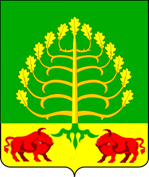 ФИНАНСОВОЕ  УПРАВЛЕНИЕ   АДМИНИСТРАЦИИ   МУНИЦИПАЛЬНОГО  ОБРАЗОВАНИЯ      «ГОРОД АДЫГЕЙСК»
  385200 Адыгэкъал  пр. В.И.Лениным  ыцiэкiэ щытыр  31тел.  9-17-84факс 9-19-91 e-mail:  finuprav1@bk.ru385200 Адыгэкъал  пр. В.И.Лениным  ыцiэкiэ щытыр  31тел.  9-17-84факс 9-19-91 e-mail:  finuprav1@bk.ru      385200  г.Адыгейск пр.Ленина 31 тел. 9-17-84факс 9-19-91 e-mail:  finuprav1@bk.ru      385200  г.Адыгейск пр.Ленина 31 тел. 9-17-84факс 9-19-91 e-mail:  finuprav1@bk.ru      385200  г.Адыгейск пр.Ленина 31 тел. 9-17-84факс 9-19-91 e-mail:  finuprav1@bk.ruОб утверждении Порядка санкционирования расходов муниципальных бюджетных учреждений муниципального образования «Город Адыгейск» и муниципальных автономных учреждений, муниципального образования «Город Адыгейск» источником финансового обеспечения которых являются субсидии, полученные в соответствии с абзацем вторым пункта 1 статьи 78.1 и статьей 78.2 Бюджетного кодекса Российской ФедерацииКОДЫФорма по ОКУД0501015ДатаОрган, осуществляющий функции и полномочия учредителя__________________по ОКПООрган, осуществляющий функции и полномочия учредителя__________________Глава по БКНаименование органа, осуществляющего ведение лицевых счетов по иным субсидиям__________________Глава по БКНаименование бюджета__________________по ОКТМОЦелевая субсидияЦелевая субсидияКод по классификации расходов бюджетаКод объекта ФАИПНормативный правовой актНормативный правовой актНормативный правовой актнаименованиекодКод по классификации расходов бюджетаКод объекта ФАИПнаименованиедатаномер1234567Номер страницыВсего страницРуководительРуководительРуководитель__________________________________________________________________________________________________________________________________________________________________(подпись)(подпись)(подпись)(подпись)(подпись)(подпись)(расшифровка подписи)(расшифровка подписи)(расшифровка подписи)Главный бухгалтерГлавный бухгалтерГлавный бухгалтер__________________________________________________________________________________________________________________________________________________________________(подпись)(подпись)(подпись)(подпись)(подпись)(подпись)(расшифровка подписи)(расшифровка подписи)(расшифровка подписи)Ответственный исполнительОтветственный исполнительОтветственный исполнитель__________________________________________________________________________________________________________________________________________________________________(подпись)(подпись)(подпись)(подпись)(подпись)(подпись)(расшифровка подписи)(расшифровка подписи)(расшифровка подписи)«___» _______________ 20__ г.«___» _______________ 20__ г.«___» _______________ 20__ г.«___» _______________ 20__ г.«___» _______________ 20__ г.«___» _______________ 20__ г.«___» _______________ 20__ г.«___» _______________ 20__ г.«___» _______________ 20__ г.тел.тел.тел.тел.тел.тел.тел.тел.тел.тел.тел.тел.Согласовано: Специалист курирующего отдела  финансового управленияМуниципального образования «Город Адыгейск»Согласовано: Специалист курирующего отдела  финансового управленияМуниципального образования «Город Адыгейск»Согласовано: Специалист курирующего отдела  финансового управленияМуниципального образования «Город Адыгейск»Согласовано: Специалист курирующего отдела  финансового управленияМуниципального образования «Город Адыгейск»Согласовано: Специалист курирующего отдела  финансового управленияМуниципального образования «Город Адыгейск»Согласовано: Специалист курирующего отдела  финансового управленияМуниципального образования «Город Адыгейск»Согласовано: Специалист курирующего отдела  финансового управленияМуниципального образования «Город Адыгейск»Согласовано: Специалист курирующего отдела  финансового управленияМуниципального образования «Город Адыгейск»Согласовано: Специалист курирующего отдела  финансового управленияМуниципального образования «Город Адыгейск»Согласовано: Специалист курирующего отдела  финансового управленияМуниципального образования «Город Адыгейск»Согласовано: Специалист курирующего отдела  финансового управленияМуниципального образования «Город Адыгейск»Согласовано: Специалист курирующего отдела  финансового управленияМуниципального образования «Город Адыгейск»____________________________________________________________________________________________________________________________________________________________________________________________________________________________________________________________________________________________________________________________________________________________________________________________________________________________________________________________________________________________________________________________________________________________________________________________________________________________________________________________________________________________________________________________________(должность)(должность)(должность)(должность)(подпись)(подпись)(подпись)(расшифровка подписи)(расшифровка подписи)(расшифровка подписи)(расшифровка подписи)(расшифровка подписи)Отметка органа, осуществляющего ведение лицевого счета, о принятии   
                         настоящего документаОтметка органа, осуществляющего ведение лицевого счета, о принятии   
                         настоящего документаОтметка органа, осуществляющего ведение лицевого счета, о принятии   
                         настоящего документаОтметка органа, осуществляющего ведение лицевого счета, о принятии   
                         настоящего документаОтметка органа, осуществляющего ведение лицевого счета, о принятии   
                         настоящего документаОтметка органа, осуществляющего ведение лицевого счета, о принятии   
                         настоящего документаОтметка органа, осуществляющего ведение лицевого счета, о принятии   
                         настоящего документаОтметка органа, осуществляющего ведение лицевого счета, о принятии   
                         настоящего документаОтметка органа, осуществляющего ведение лицевого счета, о принятии   
                         настоящего документаОтметка органа, осуществляющего ведение лицевого счета, о принятии   
                         настоящего документаОтметка органа, осуществляющего ведение лицевого счета, о принятии   
                         настоящего документаОтметка органа, осуществляющего ведение лицевого счета, о принятии   
                         настоящего документаОтметка органа, осуществляющего ведение лицевого счета, о принятии   
                         настоящего документаОтветственный                                                          
 исполнитель___________________________________________________________________________________________________(должность)(должность)(должность)(подпись)(подпись)(подпись)(подпись)(расшифровка подписи)(расшифровка подписи)(расшифровка подписи)(телефон)«_______»____________________________________________________20_____г.20_____г.Сведения об операциях с целевыми субсидиями на 20_____ г.от «____» __________ 20__ г.Сведения об операциях с целевыми субсидиями на 20_____ г.от «____» __________ 20__ г.Сведения об операциях с целевыми субсидиями на 20_____ г.от «____» __________ 20__ г.Сведения об операциях с целевыми субсидиями на 20_____ г.от «____» __________ 20__ г.Сведения об операциях с целевыми субсидиями на 20_____ г.от «____» __________ 20__ г.Сведения об операциях с целевыми субсидиями на 20_____ г.от «____» __________ 20__ г.КодыФорма по ОКУД0501016Наименование учреждения________________________________ДатаДата представления предыдущихСведений по Сводному рееструНаименование обособленного подразделения________________________________Номер лицевого счетаИНННаименование органа, осуществляющего функции и полномочия учредителя________________________________КППНаименование территориального органа Федерального казначейства, осуществляющего ведение лицевого счета________________________________По Сводному рееструЕдиница измерения: руб.________________________________Номер лицевого счетаЕдиница измерения: руб.________________________________КППЕдиница измерения: руб.________________________________Глава по БКЕдиница измерения: руб.________________________________Номер лицевого счетаЕдиница измерения: руб.________________________________по КОФКЕдиница измерения: руб.________________________________по ОКЕИ383Целевые субсидииЦелевые субсидииСоглашениеСоглашениеИдентификатор соглашенияКод объекта ФАИПАналитический код поступлений/выплат)Разрешенный к использованию остаток целевых субсидийСумма возврата дебиторской задолженности прошлых лет, разрешенная к использованиюПланируемые поступления текущего годаИтого к использованию (гр. 8+гр.9+гр.10)Планируемые выплатынаименованиекод субсидииСоглашениеСоглашениеИдентификатор соглашенияКод объекта ФАИПАналитический код поступлений/выплат)Разрешенный к использованию остаток целевых субсидийСумма возврата дебиторской задолженности прошлых лет, разрешенная к использованиюПланируемые поступления текущего годаИтого к использованию (гр. 8+гр.9+гр.10)Планируемые выплатынаименованиекод субсидииномердатаИдентификатор соглашенияКод объекта ФАИПАналитический код поступлений/выплат)Разрешенный к использованию остаток целевых субсидийСумма возврата дебиторской задолженности прошлых лет, разрешенная к использованиюПланируемые поступления текущего годаИтого к использованию (гр. 8+гр.9+гр.10)Планируемые выплаты123456789101112Итого по коду целевой субсидииХХХХХВсегоНомер страницыВсего страницСогласовано: Специалист курирующего отдела  Финансового управления  муниципального образования «Город Адыгейск»Согласовано: Специалист курирующего отдела  Финансового управления  муниципального образования «Город Адыгейск»Согласовано: Специалист курирующего отдела  Финансового управления  муниципального образования «Город Адыгейск»___________________              _____________          ________________________________________              _____________          ________________________________________              _____________          _____________________(должность)(подпись)(расшифровка подписи)Отметка органа, осуществляющего ведение лицевого счета, о принятии   
                         настоящего документаОтметка органа, осуществляющего ведение лицевого счета, о принятии   
                         настоящего документаОтметка органа, осуществляющего ведение лицевого счета, о принятии   
                         настоящего документаОтметка органа, осуществляющего ведение лицевого счета, о принятии   
                         настоящего документаОтметка органа, осуществляющего ведение лицевого счета, о принятии   
                         настоящего документаОтметка органа, осуществляющего ведение лицевого счета, о принятии   
                         настоящего документаОтметка органа, осуществляющего ведение лицевого счета, о принятии   
                         настоящего документаОтметка органа, осуществляющего ведение лицевого счета, о принятии   
                         настоящего документаОтветственный                                                          
 исполнитель_________________________________________________________(должность)(подпись)(подпись)(расшифровка подписи)(расшифровка подписи)(телефон)«_______»__________________________20_____г.